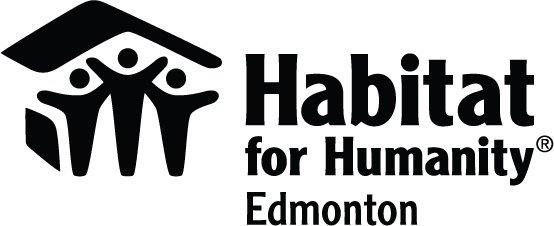 Community Advisory Committee (CAC) 2023-2024 Term Application FormHabitat for Humanity Edmonton (Habitat) is seeking a diverse group of compassionate individuals to serve on our Community Advisory Council. The objective of the Community Advisory Council (CAC) is to support Habitat in remaining true to its mission by acting as a liaison to the partner families and communities that it serves, through deliberate engagement and communication. ScopeWorking as a cross-functional team, the CAC operates with authority from the Habitat’s Board of Directors. The CAC will provide high-level recommendations to the Board of Directors in the areas of, but not limited to, affordable housing, industry and innovation, and critical issues affecting Habitat’s communities.This opportunity is available to all community members in the jurisdiction of Habitat Edmonton.Barrhead, Cold Lake, Edmonton, Edson, Fairview, Fort Saskatchewan, Grande Prairie, Hinton, Leduc, Leduc County, Lloydminster, Rocky Mountain House, Sherwood Park, Spruce Grove, St. Albert, Stony Plain, Vermilion, Wainwright, Whitecourt, and Wetaskiwin. 
Part APart BPlease answer the following questions:Please describe your experience with Habitat? Please describe whether this experience was encountered directly or via family members or other connections? (maximum 200 words) ______________________________________________________________________________________________________________________________________________________________________________________________________________________________________________________________________________________________________________________________________________________________________________________________________________________________________________________________________________________________________________________________________________________________________________________________________________________________________________________________________________________________________________________________________________________________________________________________________________________________________________________________________________________________________________________________________________________________________________________________________________________________________________________What are your reasons of interest in volunteering for a position on Habitat’s CAC? What is it about Habitat for Humanity that motivated you to apply for the Council? (maximum 200 words) ____________________________________________________________________________________________________________________________________________________________________________________________________________________________________________________________________________________________________________________________________________________________________________________________________________________________________________________________________________________________________________________________________________________________________________________________________________________________________________________________________________________________________________________________________________________________________________________________________________________________________________________________________________________________________________________________________________________________________________________________________________________________________________________________________________________________________________________________________What would you like to get out of your volunteer experience? What would make you feel like you have been successful? (maximum 200 words) ______________________________________________________________________________________________________________________________________________________________________________________________________________________________________________________________________________________________________________________________________________________________________________________________________________________________________________________________________________________________________________________________________________________________________________________________________________________________________________________________________________________________________________________________________________________________________________________________________________________________________________________________________________________________________________________________________________________________________________________________________________________________________________________Please describe your past volunteer experiences and how those experiences would contribute to your participation on the CAC? (maximum 200 words) ________________________________________________________________________________________________________________________________________________________________________________________________________________________________________________________________________________________________________________________________________________________________________________________________________________________________________________________________________________________________________________________________________________________________________________________________________________________________________________________________________________________________________________________________________________________________________________________________________________________________________________________________________________________________________________________________________________________________________What have you enjoyed most about your previous volunteer position(s)? (maximum 200 words)____________________________________________________________________________________________________________________________________________________________________________________________________________________________________________________________________________________________________________________________________________________________________________________________________________________________________________________________________________________What skills and qualities do you feel you have to contribute to the CAC? (maximum 200 words)________________________________________________________________________________________________________________________________________________________________________________________________________________________________________________________________________________________________________________________________________________________________________________________________________________________________________________________________________________________________________________________________________________________________________________________________________________________________________________________________________________________________________________________________________________________________________________________________________________________________________________________________________________________________________________________________________________________________________Habitat is committed to equality, inclusivity and diversity, as these traits are vital to our success. Is there anything else you would like to share with the selection committee about how we can support you in helping us ensure that these traits remain at the forefront? (maximum 200 words) ________________________________________________________________________________________________________________________________________________________________________________________________________________________________________________________________________________________________________________________________________________________________________________________________________________________________________________________________________________________________________________________________________________________________________________________________________________________________________________________________________________________________________________________________________________________________________________________________________________________________________________________________________________________________________________________________________________________________________Part CDeclarationTimelinesCompleted applications and biographies are to be emailed to OfficeoftheCEO@hfh.org no later than March 31, 2023Interviews will occur the week of April 10th – 17th. Please note that only candidates who are selected for an interview, will be contacted.IMPORTANTSuccessful candidates will be expected to attend the following virtual CAC meetings:Jun 1, 2023 @ 6:30 PMSep 7, 2023 @ 6:30 PMNov 16, 2023 @ 6:30 PMLast Name:First Name:First Name:Middle Initial:Current Address:City, Province:City, Province:Postal Code:email address:email address:Phone number:Phone number:Please attach your biography/resumeI declare that all statements on this application are, to the best of my knowledge, accurate. I understand that any false statements will be sufficient reason for my dismissal. In addition, if selected, I agree to abide by the Volunteer Code of Conduct as well as the guidelines, policies, and procedures of Habitat’s Volunteer Services.I understand that if I am chosen as a potential CAC member, I will be required to submit to a criminal record check.My signature also authorizes Habitat to check past employers, references and volunteer history._____________________________________             __________________________                         Signature	                                                 Date